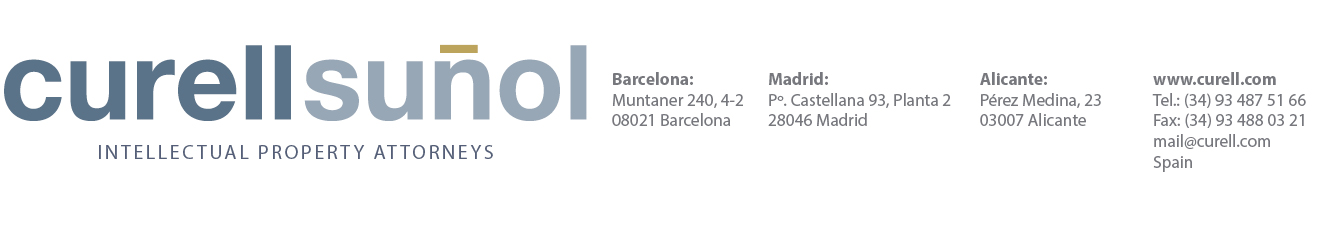 REQUIRED DATA FOR A DOMAIN NAME APPLICATIONDomain Name:	             .es .com .org .net  .info .cat . eu (highlight the one of interest)Data of HolderName:		     Legal form:	     VAT Number:	     Date of incorporation:      Address:		     City:	     				Code:      Province:	     				Country:      Data of the Administrative Contact PersonFirst name and family name:	     Capacity in the Holder's organisation:      Department:	     Identity Card / Passport:	     e-mail:      				Tel:      Signature: